COVID-19 Vaccination 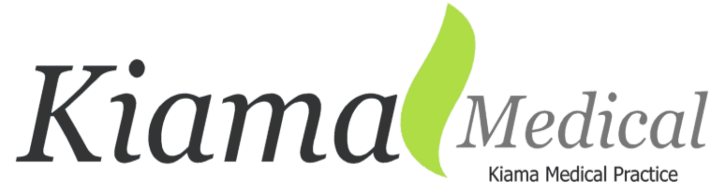 Consent FormBefore you get vaccinated, tell the person giving you the vaccination if you:Have had an allergic reaction, particularly anaphylaxis (a severe allergic reaction) to a previous dose of a COviD-19 vaccine, to an ingredient of a COviD-19 vaccine, or to other vaccines or medications.  This includes if you have had an EpiPen at any time.If you are immunocompromised. This means that you have a weakened immune system that may make it harder for you to fight infections and other diseases.  You can still have a COVID-19 vaccine, but may wish to consider the best timing of vaccination depending on your underlying condition and/or treatment.*Cominarty (Pfizer) is the preferred vaccine for people in these groups but if not available, AstraZeneca COVID-19 vaccine can be considered if the benefits of vaccination outweigh the risk.  For more information refer to the Patient information sheet on thrombosis with thrombocytopenia syndrome (TTS)Patient Information
Consent to receive COVID-19 vaccine  Yes   NoHave you had an allergic reaction to a previous dose of a COVID-19 vaccine?Have you had anaphylaxis to another vaccine or medication?Have you had COVID-19 before?Do you have a mast cell disorder? Do you have a bleeding disorder?Do you take any medicine to thin your blood (an anticoagulant therapy)?Do you have a weakened immune system (immunocompromised)?Are you pregnant? *Have you been sick with a cough, sore throat, fever or are you feeling sick in another way?Have you had a COVID-19 vaccination before?Have you received any other vaccination in the last 7 days?Have you ever had cerebral venous sinus thrombosis? *Have you ever had heparin-induced thrombocytopenia? *Have you ever had blood clots in the abdominal veins? *Have you ever had antiphospholipid syndrome associated with blood clots? *Are you under 60 years of age? Have you ever been diagnosed with capillary leak syndrome?Have you ever had major venous and/or arterial thrombosis in combination with thrombocytopenia, including diagnosed Thrombotic Thrombocytopenic Syndrome (TTS), following a previous dose of a COVID-19 vaccine?Name:Date of birth:Address:Phone number:Email:Gender: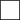 I confirm I have received and understood information provided to me on the COVID-19 vaccinationI confirm I have received and understood information provided to me on the COVID-19 vaccinationI confirm I have received and understood information provided to me on the COVID-19 vaccinationI confirm that none of the conditions above apply, or I have discussed these and/or any other special circumstances with my regular health care provider and/or vaccination service providerI confirm that none of the conditions above apply, or I have discussed these and/or any other special circumstances with my regular health care provider and/or vaccination service providerI confirm that none of the conditions above apply, or I have discussed these and/or any other special circumstances with my regular health care provider and/or vaccination service providerI understand for full immunity it is important to receive 2 doses of the same vaccineI understand for full immunity it is important to receive 2 doses of the same vaccineI understand for full immunity it is important to receive 2 doses of the same vaccinePatient’s name:Patient’s name:Patient’s signature:Patient’s signature:Date:Date:I am the patient’s guardian or substitute decision-maker, and agree to COVID-19 vaccination of the patient named aboveI am the patient’s guardian or substitute decision-maker, and agree to COVID-19 vaccination of the patient named aboveI am the patient’s guardian or substitute decision-maker, and agree to COVID-19 vaccination of the patient named aboveGuardian/substitute decision-maker’s name:Guardian/substitute decision-maker’s name:Guardian/substitute decision-maker’s name:Guardian/substitute decision-maker’s signature:Guardian/substitute decision-maker’s signature:Guardian/substitute decision-maker’s signature:Date: Date: Date: 